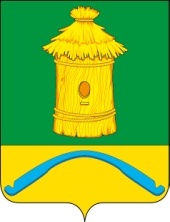 АДМИНИСТРАЦИЯПОДКОЛОДНОВСКОГО  СЕЛЬСКОГО ПОСЕЛЕНИЯБОГУЧАРСКОГО МУНИЦИПАЛЬНОГО РАЙОНАВОРОНЕЖСКОЙ ОБЛАСТИ ПОСТАНОВЛЕНИЕ                         от  «20» марта 2020 года № 8                                             с. Подколодновка  Об утверждении реестра мест (площадок) накопления твердых коммунальных отходов  на территории Подколодновского сельского Богучарского муниципального района В   соответствии  с  Федеральными  законами  от   06.10.2003 № 131–ФЗ «Об общих принципах   организации   местного   самоуправления  в   Российской Федерации»,  от  24.06.1998 № 89 – ФЗ  «Об  отходах производства и потребления», постановлением Правительства Российской Федерации от  12.11.2016 № 1156 «Об обращении с твердыми коммунальными отходами и внесении изменения в постановление Правительства Российской Федерации от 25.08.2008 № 641», в целях реализации постановления Правительства Российской Федерации от 31.08.2018 № 1039 «Об утверждении Правил обустройства мест (накопления) твердых коммунальных отходов и ведения их реестра», администрация Подколодновского сельского поселения  постановляет:Утвердить реестр мест (площадок) накопления твердых коммунальных отходов на территории Подколодновского сельского поселения Богучарского муниципального района Воронежской области согласно приложению. Опубликовать настоящее постановление на территории Подколодновского сельского поселения, а так же разместить на официальном сайте администрации Подколодновского сельского поселения в сети «Интернет»:  http://polkolodnov.ruКонтроль за исполнением настоящего постановления оставляю за собой.Глава  Подколодновкого сельского поселения                    В.И. Пелихов                        Приложение к постановлению администрации  Подколодновского сельского  поселения  от 20.03.2020 № 8Реестр  мест (площадок) накопления твердых коммунальных отходов на территории Подколодновского сельского поселения Богучарского муниципального района Воронежской области№ площадкиАдресГеографические координатыКоличество контейнеров, шт.Объем контейнеров, м3Общий объем площадки, м3примечание№ 1с. Подколодновкаул. Советская,82а50,004531 40,65198720,751, 5план№ 2с. Подколодновкаул. Советская,63а50,002648 40,65263120,751,5план№ 3с. Подколодновкаул. Советская,35а49,998331 40,65444420,751,5план№ 4с. Подколодновкаул. Советская,17а49,995993 40,65504530,752,25план№ 5с. Подколодновкаул. Советская,115б50,009068 40,64795310,750,75план№ 6с. Подколодновкаул. Советская,6г49,994531 40,65401510,750,75план№ 7с. Подколодновкаул. Степная,2а50,000859 40,65738420,751,5план№ 8с. Подколодновкаул .Молодежная, 16а50,005769 40,65579620,751,5план№ 9с. Подколодновкаул. Садовая,4в49,992170 40,65332010,750,75план№ 10с. Подколодновкаул. Садовая,42в49,993934 40,66010120,751,5план№ 11с. Подколодновкаул. Садовая,74а49,995741 40,66424220,751,5план№ 12с. Подколодновкаул. Садовая,90а49,996817 40,66623820,751,5план№ 13с. Подколодновкаул. Садовая,144а49,999721 40,67336220,751,5план№ 14с. Подколодновкаул. Садовая,159а50,002403 40,67862920,751,5план№ 15с. Подколодновкаул. Сосновая,2550,006320 40,67678420,751,5план№ 16с. Подколодновкаул.Мира,30а49,999052 40,66673120,751,5план№ 17с. Подколодновкаул. Шевченко,31а50,001779 40,66489720,751,5план№ 18с. Подколодновкапер. Лесной 1-й,4б49,992317 40,66787910,750,75план№ 19с. Подколодновкапер. Лесной 1-й,1849,997117 40,66215030,752,25план№ 20с. Журавкаул.Первомайская, 69а50,064224  40,57378710,750,75план№ 21с. Журавкаул.Первомайская, 49а50,057584  40,58146920,751,5план№ 22с. Журавкаул.Первомайская, 5а50,048250  40,59211210,750,75план№ 23с. Журавкаул.Первомайская, 57а50,059520  40,57958110,750,75план№ 24с. Журавкаул.Школьная, 9а50,048719  40,59799220,751,5план№ 25с. Журавкаул.Степная, 15а50,043538  40,60131720,751,5план№ 26с. Журавкаул.Ленина, 5б50,039169  40,60586610,750,75план№ 27с. Журавкаул.Партизанская,6а50,060227  40,58111910,750,75план№ 28с.Старотолучеевоул. Героя Бондарева, 1б49,977475 40,76943210,750,75план№ 29с.Старотолучеевоул.Героя Бондарева, 11а49,975350 40,76750020,751,5план№ 30с.Старотолучеевоул.Героя Бондарева, 23а49,971431 40,76185720,751,5план№ 31с.Старотолучеевоул.Героя Бондарева, 39б49,968822 40,76050520,751,5план№ 32с.Старотолучеевоул.Героя Бондарева, 65а49,963205 40,75732910,750,75план№ 33с.Старотолучеевоул.Героя Бондарева, 34б49,973018 40,76110620,751,5план№ 34с.Старотолучеевопер.Ольховый, 5а49,961728 40,75351010,750,75план№ 35с.Старотолучеевопер.Животноводов, 1а49,964426 40,75827110,750,75план№ 36с.Старотолучеевопер.Озерный, 549,973460 40,76383110,750,75план